:Exercice  Résoudre les équations suivantes :a) 2x + 6 = 0 ;  b) 3x  3 = 2 ;  c) 5x  8 =  7 ;    d) 2 + 3x = 14 ;   e) x + 7 = 4 ;
f) 3  7x = 3 ;   g)  -x +  = 1 ;   h) 9  4x = 5       ; i)  8x + 3 = 11 ; j) x + 6 = 1 ;
k) x + 1 =  ; l) x + 3 = 4 ;    m) 9x + 2 =  3 ; n) 4x + 3 = 2 ;  o) 1,2x- 2==0,4;:Exercice  Résoudre les équations suivantes :a) 3(x + 2) = 6x  2 ;   b) (2x + 3)(x  1)  = 0 ;    c)  2(x  5) + 6x = 3(x  1) ;e) (x  1)(2  x) = 0 ; f) 7(9x  8) + x = x + 1   g) (6x  1)(x +3) = 0Exercice  Résoudre les équations suivantes :       ; b)             ;               c)      d)        ;  e)              d)    Exercice  Résoudre les équations suivantes :            b)               d)   e)           f)         g)            h)  Exercice Trouver trois nombres entiers consécutifs dont la somme est 2006.Exercice La somme des âges de Mariem et de sa mère et de sa grand-mère est 90 ans. La grand-mère a le double de l’âge de la mère et l’âge de Mariem est le tiers de celui de sa mère. Quel est l’âge de chacune ?Exercice Deux enfants ont ensemble 200 DHS. L’un des deux enfants a 20 DHS de plus que l’autre. Combien a chaque enfant ?Exercice  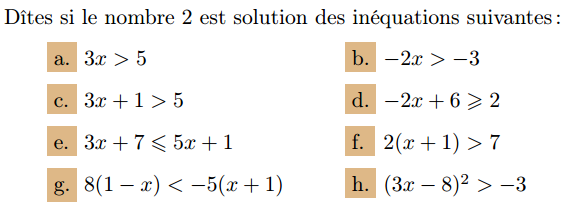 Exercice  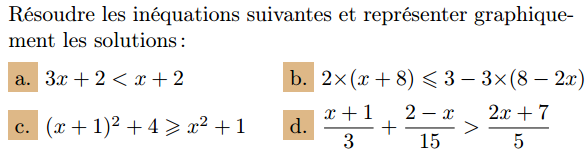 Exercice  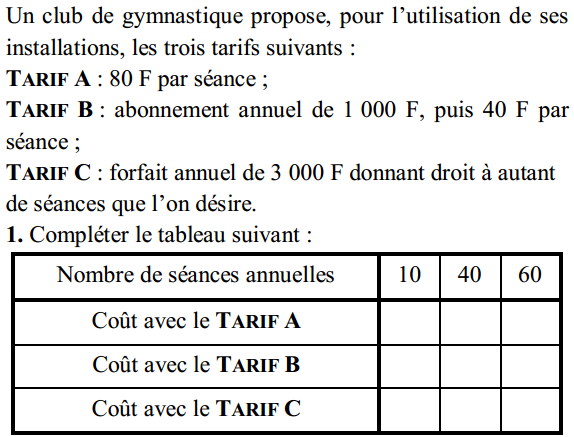 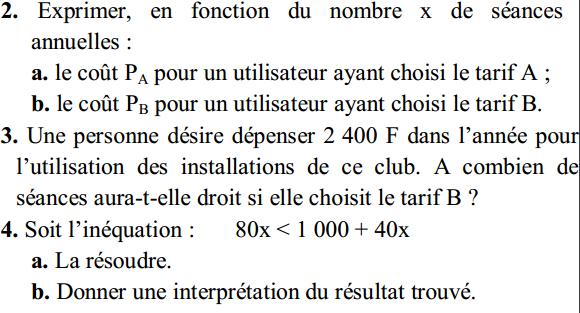 